Aspecteprivind desfășurareaRecensământuluiPopulațieișiLocuințelorrunda2021,  înjudețulDâmbovițaRecensământulPopulațieișiLocuințelorrunda 2021, este o cercetarestatistică de mare anvergurăcare  facepartedintr-o rundă de recensăminte desfășurate la nivel european. Acesta măsoară cu exactitate o serie de indicatori foarte importanțipentrufiecare stat, cum ar fi numărulpopulaţieirezidenteșidistribuţiateritorială aacesteia, dimensiuneafondului de locuințe, condiţiile de locuit,darsurprindeșimodificărilecantitativeși de structurăintervenitede la ultimulrecensământpentru o multitudine de aspecteimportante cum ar fi tipologiagospodăriilorpopulaţieiși a nucleelorfamiliale precumșistructuraetnicășiconfesională a populației.RPL2021 esteprimulrecensământ din Româniaorganizatintegral în format digital, a fost al treisprezecelearecensământ din istorieși al patruleadupăRevoluția din 1989. Întregulproces al colectăriidatelor s-a desfășurat cu asigurareaconfidențialitățiișiprotecțieideplineainformațiilor. Înetapa de autorecenzaredâmbovițenii au fostreceptivi la tehnologie, aproapejumatate  dinpopulațiajudețului s-a autorecenzat (48,0%).La sfârșitulluniiiulie 2022, s-afinalizat ultima etapa de colectare a datelor de recensământatâtprindeplasarearecenzorilor la adresele de reședințăobișnuită a populației care nu s-a autorecenzat online înperioada 14 martie – 27 mai2022, câtșiprincolectareadatelor de la punctele de recenzarefixă. Înjudețul Dâmbovița procesul de recenzare a decursbine ,s-au înregistratîn total 475594 persoane, reprezentând 99,5% din populațiarezidentățintăestimată a județului Dâmbovița la 1 decembrie 2021 (477907 persoane).La nivel national s-au înregistratîn total 18,15milioane de persoane, reprezentând95,4% din populațiarezidentățintăestimată a României la 1 decembrie 2021 (19,02 milioane depersoane).JudetulDambovitaocupălocul 11 înierarhiajudetelor, înfunctie de procentulpersoanelorinregistrate din populatiarezidentatintaestimata a judetului la 1 decembrie 2021.Aceste date nu sunt definitive, înlunile august siseptembrie INS realizeazăasigurareacompletitudiniidatelorindividualeprivindpersoanele, gospodăriile, locuinţeleşiclădirile. Aceasta se realizeazăprinimputareprinmetodestatistice, din sursestatisticeşi administrative, pentruaceleunităţistatisticepentru care nu există un formularcompletat cu date.Primelerezultateale  RecensământuluiPopulațieișiLocuințelorrunda 2021 (rezultateprovizorii) vor fi diseminateîncursulluniidecembrie 2022, urmând ca datele complete și finale să fie făcutepublice la finalulanului 2023.De asemenea, prinrealizareaacestuirecensământRomâniaîșiîndeplineșteobligațiile de stat membru al UE, urmând ca dupăfinalizareaacestuiasătransmitădatele la EUROSTAT.Înperioada8 - 19 august 2022, înconformitate cu prevederile OUG nr. 19 /2020 privindorganizareaşidesfăşurarearecensământuluipopulaţieişilocuinţelor din Româniaînanul 2021, s-a organizat, ocercetarestatisticăpostrecensământ, pentruverificareacalităţiiinformaţiilorînregistrate la recensământ, Princolectareainformațiilorîncadrulacesteicercetări, personalul RPL vacompararăspunsurileprimite la recenzareapropriu-zisășirecenzareapostrecensământ, determinândastfelfrecvențașimărimeaerorilor, înregistrăriledublateșiposibileneconcordanțepreliminareîncadrulprocesului de validare a datelor.La niveluljudețuluiDâmbovița, cercetareastatisticăs-adesfășuratîndouăsectoare, respectiv un sector din municipiulTârgovișteșiunul din localitateaHulubești. Realizat sub aspect tehnico-metodologic de către INS,acestrecensământ s-a desfășuratîncondițiioptimecu  sprijinulInstitutieiPrefectuluiDâmbovița,ConsiliuluiJudetean Dâmbovița, Serviciului de TelecomunicațiiSpeciale, primariilor  din județși a tuturorinstituțiilor care au sprijinitprocesul de recenzare.O contibuțieimportantă la bunadesfășurare a recensământuluiaavut-o populația care a participatînnumăr mare la procesul de recenzare, conștientizând,în mare parte, importantașinecesitateaacesteiacțiuni de mare anvergură.Recenzorii, au avut un rol important încolectareadatelor de la populațieși,înmarealormajoritate, și-au făcutdatoria, au depuseforturiuneorisupraomeneștipentruconștientizareapopulațieiînfurnizarea de date complete șicorecte.Mass- mediadâmbovițeanăa avut un roldecisivîninformareacorectă a populațieiprivindnecesitateașimodul de desfășurare al recensământului.De asemenea ne-au sprijinitînacțiunilenoastre de conștientizateșiinformare a populației de pe razajudețului Dâmbovițapartenerii din mediulprivat, mediul academic, instituțiișicompanii private șiorganizații care activeazăînsocietateacivilă.Cu efortul conjugat al tuturor actorilor implicati am obtinutrezultate bune, în urma surmontării nenumăratelor probleme întâmpinate și fara să apelăm la amenzi.Director Executiv,Brezeanu Elena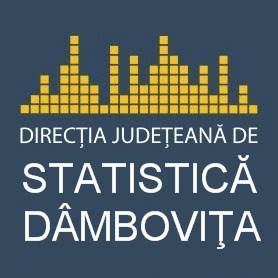 ROMÂNIAINSTITUTULNAȚIONALDE STATISTICĂ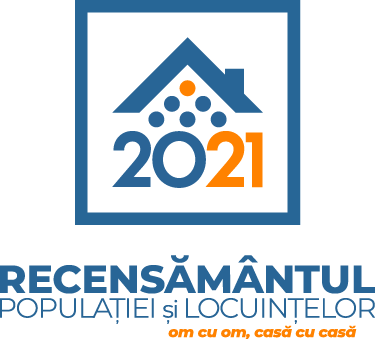 